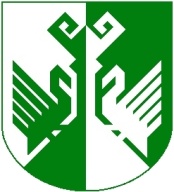 от 03 октября 2018 года № 304 О внесении изменений и дополнений в муниципальную программу муниципального образования «Сернурский муниципальный район» «Устойчивое развитие территорий поселений и эффективная деятельность органов местного самоуправления в муниципальном образовании «Сернурский муниципальный район» в современных условиях на 2014-2020 годы»В целях приведения муниципальных программ муниципального образования «Сернурский муниципальный район» в соответствие с действующим законодательством администрация муниципального образования «Сернурский муниципальный район» постановляет:1. Внести в муниципальную программу муниципального образования «Сернурский муниципальный район» «Устойчивое развитие территорий поселений и эффективная деятельность органов местного самоуправления в муниципальном образовании «Сернурский муниципальный район» в современных условиях на 2014-2020 годы», утвержденную постановлением администрации муниципального образования «Сернурский муниципальный район» от 26 ноября 2013 года № 547 следующие дополнения:1) дополнить строками и столбцами раздел «Профилактика правонарушений и противодействие злоупотреблению наркотиками в муниципальном образовании «Сернурский муниципальный район» на 2014-2020 годы» таблицы Плана реализации муниципальной программы согласно приложению № 6 к муниципальной программе «Устойчивое развитие территорий поселений и эффективная деятельность органов местного самоуправления в муниципальном образовании «Сернурский муниципальный район» в современных условиях на 2014-2020 годы» согласно приложению к настоящему постановлению;2) дополнить абзац второй пункта 3.1. раздела III подпрограммы «Профилактика правонарушений и противодействие злоупотреблению наркотиками в муниципальном образовании «Сернурский муниципальный район» на 2014-2020 годы» согласно приложению № 8 к программе «Устойчивое развитие территорий поселений и эффективная деятельность органов местного самоуправления в муниципальном образовании «Сернурский муниципальный район» в современных условиях на 2014-2020 годы» следующего содержания:«содействие в паспортизации лиц, освободившихся из мест лишения свободы;содействие в трудоустройстве лиц, освободившихся из мест лишения свободы и организация их профессионального обучения;содействие в решении вопроса регистрации и учета лиц, освободившихся из мест лишения свободы;создание необходимых условий для обеспечения максимальной занятости граждан, осужденных без изоляции от общества».2. Контроль за исполнением настоящего постановления возложить на заместителя главы администрации муниципального образования «Сернурский муниципальный район» по социальным вопросам Ямбаршеву Н. М.3. Настоящее постановление подлежит размещению на официальном сайте администрации муниципального образования «Сернурский муниципальный район» в информационно-телекоммуникационной сети Интернет.4. Настоящее постановление вступает в силу со дня его подписания.Шубина О.И.8(83633) 9-81-85СОГЛАСОВАНО:ПРИЛОЖЕНИЕк постановлению администрации муниципального образования «Сернурский муниципальный район»от 03.10.2018 № 304«ПЛАН реализации муниципальной программы ШЕРНУРМУНИЦИПАЛЬНЫЙ  РАЙОНЫНАДМИНИСТРАЦИЙЖЕАДМИНИСТРАЦИЯ СЕРНУРСКОГО МУНИЦИПАЛЬНОГО РАЙОНАПУНЧАЛПОСТАНОВЛЕНИЕГлава администрацииСернурскогомуниципального районаС. АдигановГлавный специалист отдела организационно-правовой работы и кадровО.А. АндрееваЗаместитель главы администрации по социальным вопросам Н. М. Ямбаршева Наименование подпрограммы, ведомственной целевой программы, мероприятий ведомственной целевой программы, основного мероприятия, мероприятийв рамках основного мероприятияОтветственный исполнитель (ФИО, должность)СрокСрокОжидаемый непосредствен-ный результат (краткое описание)Код бюджетной классификации (местный бюджет)Финансирование по годам(тыс. рублей)Финансирование по годам(тыс. рублей)Финансирование по годам(тыс. рублей)Финансирование по годам(тыс. рублей)Финансирование по годам(тыс. рублей)Финансирование по годам(тыс. рублей)Финансирование по годам(тыс. рублей)Финансирование по годам(тыс. рублей)Наименование подпрограммы, ведомственной целевой программы, мероприятий ведомственной целевой программы, основного мероприятия, мероприятийв рамках основного мероприятияОтветственный исполнитель (ФИО, должность)начала реализа-цииокон-чания реали-зацииОжидаемый непосредствен-ный результат (краткое описание)Код бюджетной классификации (местный бюджет)2013 оценка20142015201620172018201920201234567891011121314Основное мероприятие: «содействие в паспортизации лиц, освободившихся из мест лишения свободы;содействие в трудоустройстве лиц, освободившихся из мест лишения свободы и  организация их профессионального обучения»Ямбаршева Н. М., заместитель главы администрации по социальным вопросам201620200000000000Основное мероприятие: «содействие в решении вопроса регистрации и учета лиц, освободившихся из мест лишения свободы»Ямбаршева Н. М., заместитель главы администрации по социальным вопросам201620200000000000Основное мероприятие: «создание необходимых условий для обеспечения максимальной занятости граждан, осужденных без изоляции от общества»Ямбаршева Н. М., заместитель главы администрации по социальным вопросам201620200000000000